Labyrinth Resources: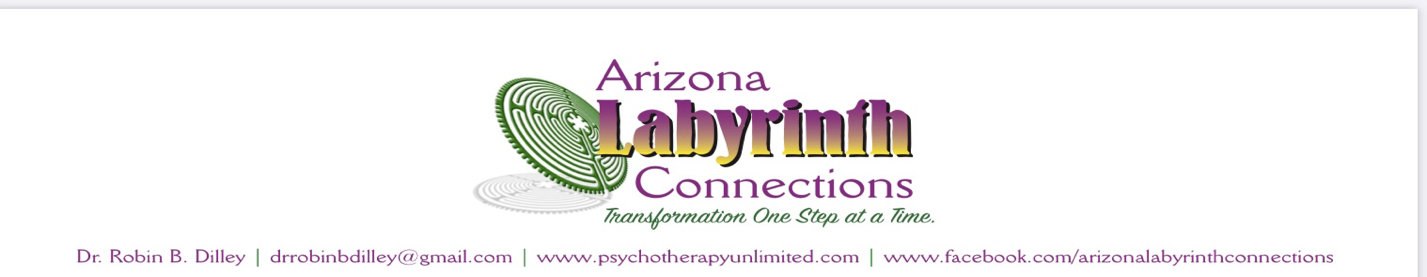 Books:Walking A Sacred Path: Dr. Lauren Artress This is your primer, a must read for context.  Start with a strong foundation and then go to where your heart leads you next.  There are many excellent books out there.  I am always available for suggestions.Links: www.arizonalabyrinthconnections.com Arizona Labyrinth Connections is the spiritual and mindful practices arm of Psychotherapy Unlimited.  It is full of resources and be sure to check out the Facebook page www.facebook.com/arizonalabyrinthconnections is full of all sorts of “wonderment.” Www.amazon.com/author/drrobinbdilley  link to my books. Https://www.veriditas.org    Teaching and educational arm of the Labyrinth movement.  During Covid, their offerings have tripled.  Finger walks every Friday, as well as both recorded and live events also available.  Https://labyrinthsociety.org This is the main site, or you may join us on FB for free at https://www.facebook.com/LabyrinthSociety. Once you fall in love with the 1,000 of us there, join to support the movement.  I am your Arizona Regional Representative.  If you have questions, ask me.Https://www.labyrinthlocator.com   Go there put in your zip code and find a walking Labyrinth near you.  Traveling?  Put in zip code and walk a Labyrinth on your trip.https://www.labyrinthos.net   Jeff and Kimberly Saward provide bountiful educational and historical research at this sitehttps://labyrinthmusic.com/phil/jewitt/Labyrinth-Jewitt.htm#_ftn2Products:https://www.tonymchristie.com/product/labyrinth-wisdom-cards/    Lovely and energetic card set for direction and guidance.Https:relax4life.com. Many finger labyrinths and the “intuit” mirror labyrinthApps for Devices:Labyrinth Journey AppThis plus hundreds of others can be found on Veriditas or Labyrinth Society’s website